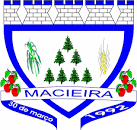 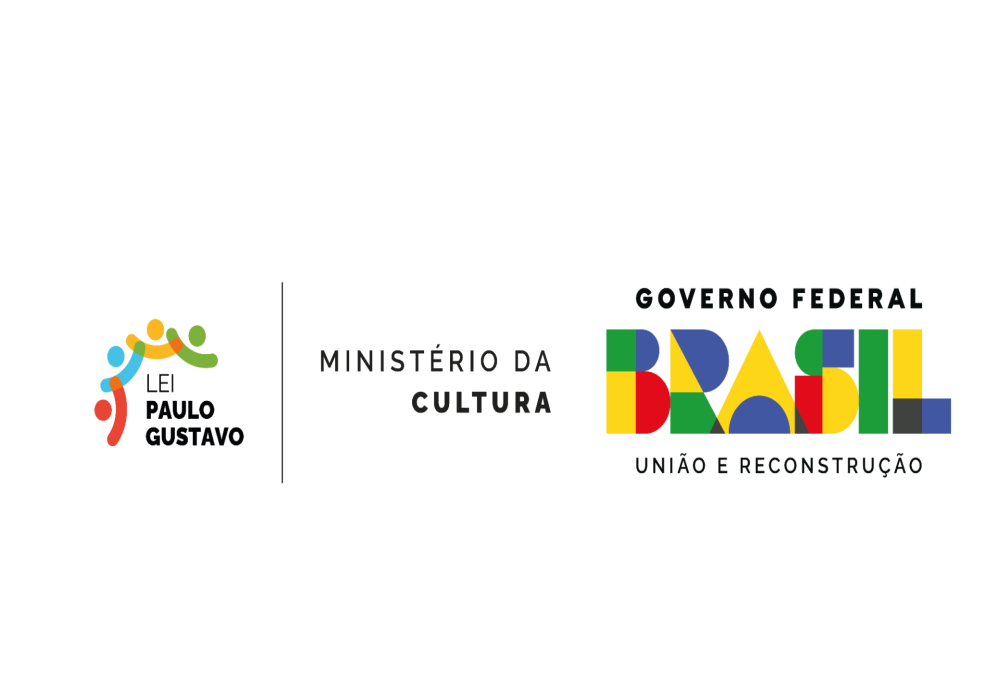 MUNICÍPIO DE MACIEIRAEstado de Santa CatarinaSECRETARIA DE EDUCAÇÃO, CULTURA E ESPORTEEDITAL DE CHAMAMENTO PÚBLICO Nº 0001/2024 - LEI PAULO GUSTAVOSELEÇÃO DE PROJETOS PARA FIRMAR TERMO DE EXECUÇÃO CULTURAL COM RECURSOS DA LEI COMPLEMENTAR 195/2022 (LEI PAULO GUSTAVO)O Município de Macieira – SC, através da Secretaria de Educação, Cultura e Esporte, no uso de suas atribuições legais, nos termos da Lei Nº 195, de 8 de julho de 2022, torna pública A PRORROGAÇÃO DA DATA DAS INSCRIÇÕES para o concurso público destinado à SELEÇÃO DE PROJETOS PARA FIRMAR TERMO DE EXECUÇÃO CULTURAL COM RECURSOS DA LEI COMPLEMENTAR 195/2022 (LEI PAULO GUSTAVO) com base na Lei Complementar 195/2022.15.1 Cronograma de execução referente às categorias descritas nos itens 2.1.1:Macieira, 20 de maio de 2024.                                                      ____________________________________Maristela PeregoSecretária de Educação, Cultura e EsportesETAPADATA/PERÍODOPeríodo de Inscrições09/05 a 22/05/2024Período de Análise Documental23/05 e 24/05/2024Divulgação das Propostas Inscritas27/05/2024Período Recursal28/05 a 29/05/2024Análise dos Recursos03/06 a 04/06/2024Resposta dos Recursos05/06/2024Homologação do Resultado Final 07/06/2024